tu.koszalin.pl/bpiZADANIA KONKURSOWE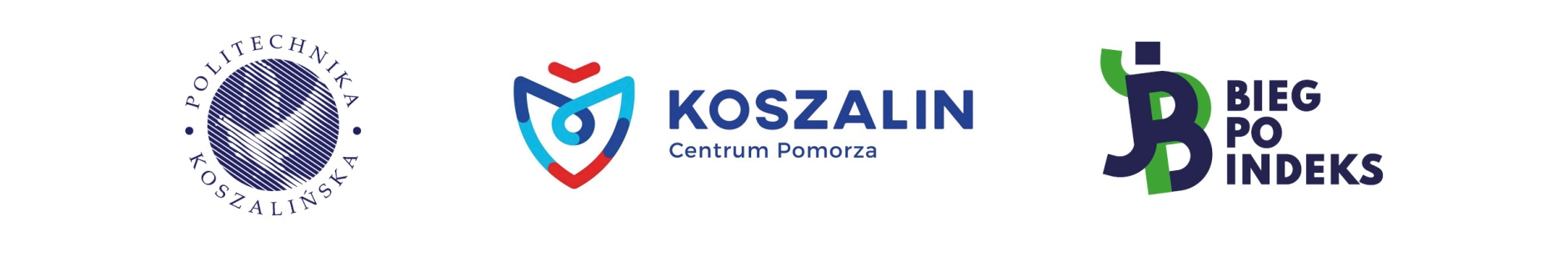 I etap 
XXVI edycja konkursu „Bieg po Indeks”
Zestaw 1Zadania z matematykiTreści zadań:Zadanie 1. Niech  oznacza liczbę pierwiastków równania:  , 
w którym   jest parametrem. Naszkicować wykres funkcji Zadanie 2. Niech  oznacza sumę n początkowych wyrazów ciągu geometrycznego, którego pierwszy wyraz jest równy , a iloraz jest równy q. Wyznaczyć  wzór na n-ty wyraz tego ciągu, jeżeli dla każdego  zachodzi równość: .Zadanie 3. Długość wysokości ostrosłupa prawidłowego trójkątnego jest równa długości krawędzi podstawy i wynosi . Obliczyć objętość kuli opisanej na tym ostrosłupie. Zadanie 4. Obliczyć sumę trzystu najmniejszych dodatnich pierwiastków równania:  .Zadanie 5. Ze zbioru  {1, 2, 3} losujemy trzy razy ze zwracaniem po jednej liczbie. Obliczyć prawdopodobieństwo zdarzenia, że wylosowane liczby są długościami boków pewnego trójkąta.